                                                                                      ПРОЄКТ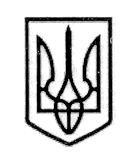 У К Р А Ї Н А СТОРОЖИНЕЦЬКА МІСЬКА РАДА ЧЕРНІВЕЦЬКОГО РАЙОНУЧЕРНІВЕЦЬКОЇ ОБЛАСТІВИКОНАВЧИЙ КОМІТЕТР І Ш Е Н Н Я __ грудня 2023 року                                                                                 № ___Керуючись ст.29 Закону України "Про місцеве самоврядування                в Україні", відповідно до впровадження грантового контракту ENI/2021/430-447 «Об’єднання громад – задля сталого економічного зростання - ConCom4EG» за підтримки ЄС в межах Ініціативи «Мери за економічне зростання» на території Сторожинецької міської територіальної громади та на підставі Акту прийому-передачі нематеріальних активів від 22.11.2023р.,   ВИКОНАВЧИЙ КОМІТЕТ МІСЬКОЇ РАДИ ВИРІШИВ:	1. Відділу бухгалтерського обліку та звітності Сторожинецької міської ради (Марія ГРЕЗЮК) прийняти на баланс Сторожинецької міської ради нематеріальні активи, отримані від Мамалигівської сільської ради, в рамках реалізації грантового контракту ENI/2021/430-447 «Об’єднання громад – задля сталого економічного зростання - ConCom4EG» (перелік нематеріальних активів додається).	2. Контроль за виконанням даного рішення покласти на першого заступника Сторожинецького міського голови Ігоря БЕЛЕНЧУКА.Секретар Сторожинецької міської ради                                                          Дмитро БОЙЧУКПідготував:Начальник відділу економічного розвитку,торгівлі, інвестицій та державних закупівель                       Юрій ДАНЕЛЮКПогоджено:Перший заступник міського голови                                       Ігор БЕЛЕНЧУКНачальник юридичного відділу                                             Олексій КОЗЛОВНачальник відділу  організаційної та кадрової роботи                                                                   Ольга ПАЛАДІЙНачальник відділу документообігу                                       Микола БАЛАНЮКта контролю                 Додаток 1 до      рішення виконавчого комітету       від __.12.2023 року № ___Перелік нематеріальних активів, що приймаються на баланс Сторожинецької міської радиНачальник відділу економічного розвитку,торгівлі, інвестицій та державних закупівель                        Юрій ДАНЕЛЮКЩодо прийняття – передаваннянематеріальних активівНачальник відділу бухгалтерського обліку та звітності                                                                                       Марія ГРЕЗЮК№п/пНайменуванняЦіна за одиницю без ПДВ, грн.Кіль-кість, одиниць Сума, грн.1Бази даних геоінформаційної системи, включно з користуванням серверним обладнанням та програмним забезпеченням у складі чотирьох модулів:- Земельний кадастр;- Містобудівний кадастр;- Адресний реєстр;- Інвестиційний кадастр225500,00грн.1225500,00грн.